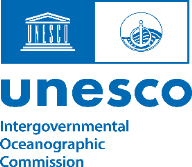 Day#1: Monday, 19 February 2024, 0900-1730 local time (UTC+9) Joint Session of Task Team Tsunami Watch Operations and Task Team Disaster Management and PreparednessItemLocal time (UTC+9) Topic Lead 1 0900 - 0915 Welcome & Introductions Head, IOC-TRS Chairs TTsMembers 2 0915- 0930 Session Organisation Logistics and agenda Chairs TTs ModerateSecretariat 3 0930 - 1030 Wave Exercises and Significant Tsunami Events in each ICG (share outcomes, lessons learned, and coordination on exercise surveys) Chair TT TWO Moderate Joint presentations by TT reps each ICG  1030 - 1130 Break and photo4 1130 - 1300 Planning for Ocean Decade Ocean Decade: Safe Ocean (Resilient Communities Actions)Ocean Decade Tsunami Programme Actioning 10-Year Research and Development Implementation Plan for the ODTP Report of last Science Committee MeetingUpdate on Tsunami Ready Coalition Roles for TT TWO and TT DMPChair TT TWO ModerateHead, IOC-TRSSecretariat Chairs TTs Chair, UNODTP Science Committee 1300 - 1430 Lunch 5 1430 - 1450 Local Source SOPs Status and coordination of advice each ICGTraining  Chair TT TWO ModerateAll   61450 - 1510 Update on PTWS NTWC Competency Framework and Development of Global FrameworkChair TT TWO ModerateLaura Kong 71510 – 1530 Tsunami Glossary Update Chair TT DMP ModerateLaura Kong 1530 - 1600Break101600 - 1615IUGG update  Chair TT DMP ModerateLaura Kong/IUGG Officers111615 - 1630Update UN Sec General “Early Warnings For All” InitiativeChair TT DMP ModerateBernardo Aliaga Ocal NecmiogluWMO, UNDRR 121630 - 1645Public Warning Systems - Galileo Emergency Warning Satellite Service (EWSS): report on demonstration and latest developmentsChair TT TWO ModerateDG DEFIS 131645 - 1700Planning for WTAD 2024Chair TT DMP Moderate141700 - 1730Update on Planning for the next Global Tsunami Symposium in Indonesia in November 2024Organising Committee Chairs/ Harkunti RahayuYuji Nishimae1730Day closeChairs TTs